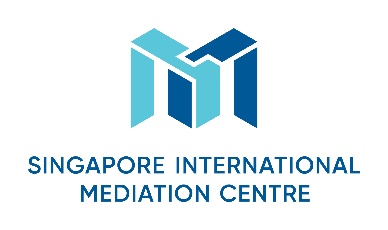 Mediator’s Curriculum VitaePersonal ParticularsFirst NameEngelinLast NameTehDesignationManaging DirectorOrganisationEngelin Teh Practice LLCNationality SingaporeLanguages (Native and/or professional working proficiency)EnglishMediation Practice Areas Please select as many areas as may be applicable.Educational/Professional BackgroundLLB (Hons) / Senior CounselMediation StyleFacilitativeEvaluativeMediation ExperienceEquipped with relevant skill set in mediation and having extensive experience in litigation, Engelin is able to assist parties to work through complex situations and navigate differences to achieve effective solutions. Has mediated several cases referred by Singapore Mediation Centre pertaining to commercial disputes as well as high-conflict disputes in divorce proceedings and has successfully brought about settlement between parties in most of these cases. Assisted as volunteer mediator for cases assigned by Centre for Dispute Resolution (State Courts) and the Family Dispute Resolution Registry (Family Justice Courts).Mediation Education and TrainingAttended several mediation training workshops since 2009, amongst which included those organised by Centre for Effective Dispute Resolution (CEDR), Singapore Mediation Centre (SMC), Pepperdine School of Law (Straus Institute of Dispute Resolution), Regent’s University London and International Mediation Institute.Also an accredited mediator of CEDR, SMC and the Regent’s University London.Some Professional AffiliationsCertified Mediator, Singapore International Mediation Institute (SIMI)Accredited Mediator, Centre for Effective Dispute Resolution (CEDR)Accredited Mediator, Regent’s University LondonAccredited Mediator, Centre for Dispute Resolution, State Courts of SingaporeMediator, Singapore Mediation Centre (SMC) Principal Panel of Mediators & Family Panel of MediatorsPanel of Mediators, Singapore International Mediation Centre (SIMC)Mediator, Dispute Resolution & Compensation Panel (Mediation Panel) of National Electricity Market of SingaporeSenior Mediator, Panel of Mediators for the Law Society Mediation SchemeSenior Mediator, specialist Family Panel under the Law Society Mediation SchemeInternational Panel of Arbitrators & Mediators, Indian Institute Of Arbitration & Mediation (IIAM)Panel of Mediators, Singapore Construction Mediation Centre (SCMC)Fellow, Asian Institute of Alternative Dispute ResolutionMember, Society of Mediation Professionals (Singapore)